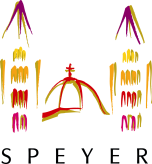 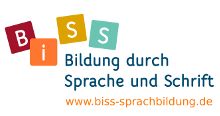 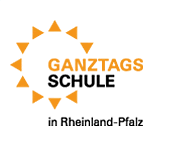 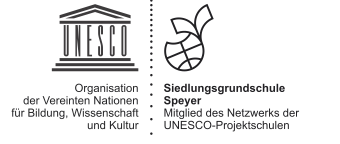 Grundschule Speyer SiedlungsschuleBirkenweg 10, 67346 Speyer, Tel. 06232/141400, Fax -141419, E-Mail: Speyer, 17. September 2018Sehr geehrte Eltern,mit den folgenden Informationen möchten wir Ihnen (und Ihrem Kind) einen Überblick über die Verarbeitung Ihrer Daten bei der Grundschule Speyer Siedlungsschule geben:Wer ist für die Datenverarbeitung verantwortlich und an wen kann ich                     mich wenden?           Verantwortlich ist die            Grundschule Speyer Siedlungsschule, Birkenweg 10, 67346 Speyer. 

Bei Fragen, Beschwerden oder Anregungen steht Ihnen die Schulleitung in Kooperation mit dem schulischen Datenschutzbeauftragten zur Verfügung. Diesen erreichen Sie unter siedlungsgrundschule@gmx.de, 06232-141400 Zu welchem Zweck werden Ihre Daten und die Ihres Kindes verarbeitet?
Die Daten werden zur Erfüllung unseres Bildungs- und Erziehungsauftrages nach § 67 Schulgesetz und den dazugehörigen Schulordnungen verarbeitet. In Bezug auf die Eltern handelt es sich in erster Linie um Kontaktdaten; in Bezug auf die Schülerinnen und Schüler um Schulverwaltungsdaten und für die pädagogische Arbeit notwendige Daten. Hierzu gehören auch Schulnoten.Im Rahmen unserer Öffentlichkeitsarbeit zeigen / veröffentlichen wir zur Veranschaulichung unserer schulischen Arbeit Fotos und Berichte von Projekten als Aushang im Schulgebäude und in der Druckschrift „Infoheft“ des Fördervereins sowie auf unserer Homepage nur mit Einwilligung der Eltern Fotos, Videos und Texte.Bei der Nutzung schulischer Informationstechnik (z.B. Rechner im Computerraum) werden die Aktivitäten der Schülerinnen und Schüler nur unter einem Schüler-Kürzel protokolliert (z.B. Antolin, Lernwerkstatt). An welche Stellen können Daten übermittelt werden?
Private und öffentliche StellenUnter Beachtung der gesetzlichen Voraussetzungen übermitteln wir Daten beispielsweise an die Schulaufsichtsbehörden, den Schulträger oder an eine andere Schule bei einem Schulwechsel. Wir geben keine Schülerdaten an private Stellen für Werbezwecke weiter.In Absprache mit dem Datenschutzbeauftragten  erfolgt eine Weitergabe der Namen unserer Schüler an die Arbeitsgemeinschaft Jugendzahnpflege zur Planung von Besuchen der Schulzahnärztin und der Prophylaxe-Maßnahmen.Weiterhin kooperieren wir und geben evtl. Daten bei Bedarf weiter im Falle voneiner Teilnahme an einer Arbeitsgemeinschaft in Kooperation mit einem VereinÜbermittlung der Sieger des Lesewettbewerbs an die Stadtbüchereian den Schulfotograf zwecks Abrechnungan den Förderverein unserer Schule zwecks Datenabgleich einer Mitgliedschaft sofern erforderlich.Auftragsverarbeitung – Drittland / besteht nicht
 Unsere Schule verwendet keine Cloud-Produkte.
Im Übrigen bestehen im Zusammenhang mit der Wartung unserer EDV / bestimmter SoftwareprodukteAuftragsverhältnisse mit privaten Unternehmen. Dabei ist ein Zugriff auf Daten durch das Unternehmen möglich.Wie lange werden die Daten gespeichert?

Wir löschen die Daten von Schülerinnen und Schülern grundsätzlich spätestens ein Jahr nach Verlassen der Schule. Für einige Unterlagen bestehen spezielle Aufbewahrungsfristen, z.B. werden Klassen- und Kursbücher sowie Unterlagen über die Lernmittelfreiheit 3 Jahre, Einzelfallakten des Schulpsychologischen Dienstes 5 Jahre; Bafög-Unterlagen 6 Jahre und Abschluss- und Abgangszeugnisse 60 Jahre aufbewahrt. Welche Datenschutzrechte haben Sie bzw. Ihr Kind?Nach den Bestimmungen der Datenschutz-Grundverordnung stehen Ihnen bestimmte Datenschutzrechte zu, z.B. das Recht auf Berichtigung oder Löschung von Daten; das Recht auf Einschränkung der Datenverarbeitung sowie das Widerspruchsrecht gegen die Verarbeitung. Außerdem steht Ihnen ein Auskunftsrecht im Hinblick auf die bei uns gespeicherten Informationen über Sie und Ihr Kind zu. Auf Verlangen werden wir Ihnen eine Kopie der personenbezogenen Daten zur Verfügung stellen. Den Eltern wird zu Beginn eines Schuljahres eine Liste mit Namen, Anschrift und Telekommunikationsverbindungen der Eltern und den Namen der Kinder der Klasse übergeben, soweit der Aufnahme in dieser Liste nicht widersprochen wird. Den Widerspruch können Sie vor Herausgabe der Kontaktliste an die Schulleitung oder den schulischen Datenschutzbeauftragten richten. Außerdem können Sie sich bei Beschwerden aus dem Bereich des Datenschutzes an die Schule bzw. den dortigen schulischen Datenschutzbeauftragten sowie an den Landesbeauftragten für den Datenschutz und die Informationsfreiheit Rheinland-Pfalz wenden.Kontaktdaten (LfDI):Der Landesbeauftragte für den Datenschutz und die Informationsfreiheit Rheinland-PfalzPostfach 30 40 - 55020 MainzMit freundlichen GrüßenElke Steppe, RektorinElternbrief Datenschutz  August 2018Name des Kindes ___________________________              Klasse ______Ich habe den Elternbrief über die Verarbeitung unserer Daten an der Grundschule Speyer Siedlungsschule und Informationen zum Datenschutz zur Kenntnis genommen_____________________________________(Unterschrift des/der Erziehungsberechtigten)        